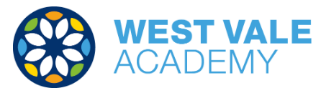 EYFSY1Y2Y3Y4Y5Y6Transport AntarcticArcticAstronautAutumnAxle Bullet trainBus CanalCaptainCar Car train Carriage ChallengingChimneyCoalContainer shipCramponsCrewDangerDangerousDesignDistanceDogEnduranceEquatorEquipment Ernest ShackletonFarthingFerryFunnel;FutureGondolaGondolierGoodsHouse and cartIcebreakerJapanJourneyMiles per hourMotorMove North poleOcean Past PennyPlan PlanePowerPresentRailwayReflectRiverRoadsRocketRulesRunnersSafetySailing boat SailorSeaShip SledSlideSouth poleSpeedSteamTaxi TechnologyThailandTracksTramTransport Tuk-tukTurn VehicleVisibleWheels Winter SpaceApollo 11AstronautAstronomerCarolineCometsConstellationCraterDaylightDistanceEarthFormationGalaxyGalileoGasGiantGravityGreat BearHelmetHerculesHerschelIce giantInternational Space Station JupiterLandLeoMarsMercuryMoon landing Neil ArmstrongNeptuneNightOceanOrbitOxygenPegasusPerseverance PlanetPlanetsRocketRocky planetsRoverSaturnScientistsShapesShuttleSigns of lifeSolar systemSpace bootsSpace suitStarsSunSurfaceTelescopeThe sun Tim PeakeTimeUranusVenusResearch Stories from the pastAesopAnansiAncient Greece Ancient GreekBraveChangeCharacter Dragon EarthExplainFablesFireFolk talesGodsGreeksHareHeroesHumansImaginationInspiredLearn LegendsLessonsMischievous falcon MistakesMyth NyamePastPrometheusPunishRace Retell St George SteadyStorytellersTimeTortoiseTrueWest AfricaWiseTransport AntarcticArcticAstronautAutumnAxle Bullet trainBus CanalCaptainCar Car train Carriage ChallengingChimneyCoalContainer shipCramponsCrewDangerDangerousDesignDistanceDogEnduranceEquatorEquipment Ernest ShackletonFarthingFerryFunnel;FutureGondolaGondolierGoodsHouse and cartIcebreakerJapanJourneyMiles per hourMotorMove North poleOcean Past PennyPlan PlanePowerPresentRailwayReflectRiverRoadsRocketRulesRunnersSafetySailing boat SailorSeaShip SledSlideSouth poleSpeedSteamTaxi TechnologyThailandTracksTramTransport Tuk-tukTurn VehicleVisibleWheels Winter SpaceApollo 11AstronautAstronomerCarolineCometsConstellationCraterDaylightDistanceEarthFormationGalaxyGalileoGasGiantGravityGreat BearHelmetHerculesHerschelIce giantInternational Space Station JupiterLandLeoMarsMercuryMoon landing Neil ArmstrongNeptuneNightOceanOrbitOxygenPegasusPerseverance PlanetPlanetsRocketRocky planetsRoverSaturnScientistsShapesShuttleSigns of lifeSolar systemSpace bootsSpace suitStarsSunSurfaceTelescopeThe sun Tim PeakeTimeUranusVenusResearch Stories from the pastAesopAnansiAncient Greece Ancient GreekBraveChangeCharacter Dragon EarthExplainFablesFireFolk talesGodsGreeksHareHeroesHumansImaginationInspiredLearn LegendsLessonsMischievous falcon MistakesMyth NyamePastPrometheusPunishRace Retell St George SteadyStorytellersTimeTortoiseTrueWest AfricaWiseTransport AntarcticArcticAstronautAutumnAxle Bullet trainBus CanalCaptainCar Car train Carriage ChallengingChimneyCoalContainer shipCramponsCrewDangerDangerousDesignDistanceDogEnduranceEquatorEquipment Ernest ShackletonFarthingFerryFunnel;FutureGondolaGondolierGoodsHouse and cartIcebreakerJapanJourneyMiles per hourMotorMove North poleOcean Past PennyPlan PlanePowerPresentRailwayReflectRiverRoadsRocketRulesRunnersSafetySailing boat SailorSeaShip SledSlideSouth poleSpeedSteamTaxi TechnologyThailandTracksTramTransport Tuk-tukTurn VehicleVisibleWheels Winter SpaceApollo 11AstronautAstronomerCarolineCometsConstellationCraterDaylightDistanceEarthFormationGalaxyGalileoGasGiantGravityGreat BearHelmetHerculesHerschelIce giantInternational Space Station JupiterLandLeoMarsMercuryMoon landing Neil ArmstrongNeptuneNightOceanOrbitOxygenPegasusPerseverance PlanetPlanetsRocketRocky planetsRoverSaturnScientistsShapesShuttleSigns of lifeSolar systemSpace bootsSpace suitStarsSunSurfaceTelescopeThe sun Tim PeakeTimeUranusVenusResearch Stories from the pastAesopAnansiAncient Greece Ancient GreekBraveChangeCharacter Dragon EarthExplainFablesFireFolk talesGodsGreeksHareHeroesHumansImaginationInspiredLearn LegendsLessonsMischievous falcon MistakesMyth NyamePastPrometheusPunishRace Retell St George SteadyStorytellersTimeTortoiseTrueWest AfricaWiseTransportAntarcticArcticAstronautAutumnAxle Bullet trainBus CanalCaptainCar Car train Carriage ChallengingChimneyCoalContainer shipCramponsCrewDangerDangerousDesignDistanceDogEnduranceEquatorEquipment Ernest ShackletonFarthingFerryFunnel;FutureGondolaGondolierGoodsHouse and cartIcebreakerJapanJourneyMiles per hourMotorMove North poleOcean Past PennyPlan PlanePowerPresentRailwayReflectRiverRoadsRocketRulesRunnersSafetySailing boat SailorSeaShip SledSlideSouth poleSpeedSteamTaxi TechnologyThailandTracksTramTransport Tuk-tukTurn VehicleVisibleWheels Winter SpaceApollo 11AstronautAstronomerCarolineCometsConstellationCraterDaylightDistanceEarthFormationGalaxyGalileoGasGiantGravityGreat BearHelmetHerculesHerschelIce giantInternational Space Station JupiterLandLeoMarsMercuryMoon landing Neil ArmstrongNeptuneNightOceanOrbitOxygenPegasusPerseverance PlanetPlanetsRocketRocky planetsRoverSaturnScientistsShapesShuttleSigns of lifeSolar systemSpace bootsSpace suitStarsSunSurfaceTelescopeThe sun Tim PeakeTimeUranusVenusResearch Stories from the pastAesopAnansiAncient Greece Ancient GreekBraveChangeCharacter Dragon EarthExplainFablesFireFolk talesGodsGreeksHareHeroesHumansImaginationInspiredLearn LegendsLessonsMischievous falcon MistakesMyth NyamePastPrometheusPunishRace Retell St George SteadyStorytellersTimeTortoiseTrueWest AfricaWiseTransport AntarcticArcticAstronautAutumnAxle Bullet trainBus CanalCaptainCar Car train Carriage ChallengingChimneyCoalContainer shipCramponsCrewDangerDangerousDesignDistanceDogEnduranceEquatorEquipment Ernest ShackletonFarthingFerryFunnel;FutureGondolaGondolierGoodsHouse and cartIcebreakerJapanJourneyMiles per hourMotorMove North poleOcean Past PennyPlan PlanePowerPresentRailwayReflectRiverRoadsRocketRulesRunnersSafetySailing boat SailorSeaShip SledSlideSouth poleSpeedSteamTaxi TechnologyThailandTracksTramTransport Tuk-tukTurn VehicleVisibleWheels Winter SpaceApollo 11AstronautAstronomerCarolineCometsConstellationCraterDaylightDistanceEarthFormationGalaxyGalileoGasGiantGravityGreat BearHelmetHerculesHerschelIce giantInternational Space Station JupiterLandLeoMarsMercuryMoon landing Neil ArmstrongNeptuneNightOceanOrbitOxygenPegasusPerseverance PlanetPlanetsRocketRocky planetsRoverSaturnScientistsShapesShuttleSigns of lifeSolar systemSpace bootsSpace suitStarsSunSurfaceTelescopeThe sun Tim PeakeTimeUranusVenusResearch Stories from the pastAesopAnansiAncient Greece Ancient GreekBraveChangeCharacter Dragon EarthExplainFablesFireFolk talesGodsGreeksHareHeroesHumansImaginationInspiredLearn LegendsLessonsMischievous falcon MistakesMyth NyamePastPrometheusPunishRace Retell St George SteadyStorytellersTimeTortoiseTrueWest AfricaWiseTransportAntarcticArcticAstronautAutumnAxle Bullet trainBus CanalCaptainCar Car train Carriage ChallengingChimneyCoalContainer shipCramponsCrewDangerDangerousDesignDistanceDogEnduranceEquatorEquipment Ernest ShackletonFarthingFerryFunnel;FutureGondolaGondolierGoodsHouse and cartIcebreakerJapanJourneyMiles per hourMotorMove North poleOcean Past PennyPlan PlanePowerPresentRailwayReflectRiverRoadsRocketRulesRunnersSafetySailing boat SailorSeaShip SledSlideSouth poleSpeedSteamTaxi TechnologyThailandTracksTramTransport Tuk-tukTurn VehicleVisibleWheels Winter SpaceApollo 11AstronautAstronomerCarolineCometsConstellationCraterDaylightDistanceEarthFormationGalaxyGalileoGasGiantGravityGreat BearHelmetHerculesHerschelIce giantInternational Space Station JupiterLandLeoMarsMercuryMoon landing Neil ArmstrongNeptuneNightOceanOrbitOxygenPegasusPerseverance PlanetPlanetsRocketRocky planetsRoverSaturnScientistsShapesShuttleSigns of lifeSolar systemSpace bootsSpace suitStarsSunSurfaceTelescopeThe sun Tim PeakeTimeUranusVenusResearch Stories from the pastAesopAnansiAncient Greece Ancient GreekBraveChangeCharacter Dragon EarthExplainFablesFireFolk talesGodsGreeksHareHeroesHumansImaginationInspiredLearn LegendsLessonsMischievous falcon MistakesMyth NyamePastPrometheusPunishRace Retell St George SteadyStorytellersTimeTortoiseTrueWest AfricaWiseTransportAntarcticArcticAstronautAutumnAxle Bullet trainBus CanalCaptainCar Car train Carriage ChallengingChimneyCoalContainer shipCramponsCrewDangerDangerousDesignDistanceDogEnduranceEquatorEquipment Ernest ShackletonFarthingFerryFunnel;FutureGondolaGondolierGoodsHouse and cartIcebreakerJapanJourneyMiles per hourMotorMove North poleOcean Past PennyPlan PlanePowerPresentRailwayReflectRiverRoadsRocketRulesRunnersSafetySailing boat SailorSeaShip SledSlideSouth poleSpeedSteamTaxi TechnologyThailandTracksTramTransport Tuk-tukTurn VehicleVisibleWheels Winter SpaceApollo 11AstronautAstronomerCarolineCometsConstellationCraterDaylightDistanceEarthFormationGalaxyGalileoGasGiantGravityGreat BearHelmetHerculesHerschelIce giantInternational Space Station JupiterLandLeoMarsMercuryMoon landing Neil ArmstrongNeptuneNightOceanOrbitOxygenPegasusPerseverance PlanetPlanetsRocketRocky planetsRoverSaturnScientistsShapesShuttleSigns of lifeSolar systemSpace bootsSpace suitStarsSunSurfaceTelescopeThe sun Tim PeakeTimeUranusVenusResearch Stories from the pastAesopAnansiAncient Greece Ancient GreekBraveChangeCharacter Dragon EarthExplainFablesFireFolk talesGodsGreeksHareHeroesHumansImaginationInspiredLearn LegendsLessonsMischievous falcon MistakesMyth NyamePastPrometheusPunishRace Retell St George SteadyStorytellersTimeTortoiseTrueWest AfricaWiseEYFS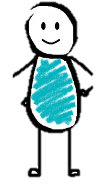 Spatial SenseAboveAerial ViewAtlasBackwardsBehindBelowBuildingClose toCloser thanClosestCompassContinentCountryDirectionEastFamiliarFarForwardsFurther thanFurthestIdentity In frontInformation KeyLabelLeftLocalityLocationMapNavigateNearNearbyNext to NorthOcean PerspectivePlaceRightSatelliteSouthSymbolTitleViewWestWorldUnited KingdomCoastGaelicKingdomMountain Seasons Union ValleyThe seven continentsContinentEarthEquatorGlobeNorth PoleOcean South PoleSpatial SenseAboveAerial ViewAtlasBackwardsBehindBelowBuildingClose toCloser thanClosestCompassContinentCountryDirectionEastFamiliarFarForwardsFurther thanFurthestIdentity In frontInformation KeyLabelLeftLocalityLocationMapNavigateNearNearbyNext to NorthOcean PerspectivePlaceRightSatelliteSouthSymbolTitleViewWestWorldUnited KingdomCoastGaelicKingdomMountain Seasons Union ValleyThe seven continentsContinentEarthEquatorGlobeNorth PoleOcean South PoleSpatial SenseAboveAerial ViewAtlasBackwardsBehindBelowBuildingClose toCloser thanClosestCompassContinentCountryDirectionEastFamiliarFarForwardsFurther thanFurthestIdentity In frontInformation KeyLabelLeftLocalityLocationMapNavigateNearNearbyNext to NorthOcean PerspectivePlaceRightSatelliteSouthSymbolTitleViewWestWorldUnited KingdomCoastGaelicKingdomMountain Seasons Union ValleyThe seven continentsContinentEarthEquatorGlobeNorth PoleOcean South PoleSpatial SenseAboveAerial ViewAtlasBackwardsBehindBelowBuildingClose toCloser thanClosestCompassContinentCountryDirectionEastFamiliarFarForwardsFurther thanFurthestIdentity In frontInformation KeyLabelLeftLocalityLocationMapNavigateNearNearbyNext to NorthOcean PerspectivePlaceRightSatelliteSouthSymbolTitleViewWestWorldUnited KingdomCoastGaelicKingdomMountain Seasons Union ValleyThe seven continentsContinentEarthEquatorGlobeNorth PoleOcean South PoleSpatial SenseAboveAerial ViewAtlasBackwardsBehindBelowBuildingClose toCloser thanClosestCompassContinentCountryDirectionEastFamiliarFarForwardsFurther thanFurthestIdentity In frontInformation KeyLabelLeftLocalityLocationMapNavigateNearNearbyNext to NorthOcean PerspectivePlaceRightSatelliteSouthSymbolTitleViewWestWorldUnited KingdomCoastGaelicKingdomMountain Seasons Union ValleyThe seven continentsContinentEarthEquatorGlobeNorth PoleOcean South PoleSpatial SenseAboveAerial ViewAtlasBackwardsBehindBelowBuildingClose toCloser thanClosestCompassContinentCountryDirectionEastFamiliarFarForwardsFurther thanFurthestIdentity In frontInformation KeyLabelLeftLocalityLocationMapNavigateNearNearbyNext to NorthOcean PerspectivePlaceRightSatelliteSouthSymbolTitleViewWestWorldUnited KingdomCoastGaelicKingdomMountain Seasons Union ValleyThe seven continentsContinentEarthEquatorGlobeNorth PoleOcean South PoleY1Spatial senseArmyBayClimateCoastDistributionEconomicEight – point compassEnergyFogFoodFootpathForestGrid reference Hill horizontalHuman Human featuresKeyLake Location MapMappingMilitaryOrdnance Survey PeninsulaPhysical featuresPublic toiletRailwayRiver roadSettlementShop SketchingStraight Study Symbols TradeVegetationVertical  Settlement CityConstruction Conurbation Dense population DensityEnergyEvidenceGraphHamletInfrastructurePopulation RuralServicesSettlement SparseSparse populationSuburban Town TransportUrban VillageRiversEstuaryMouth of a riverRiverRiver basin/drainage basinRiver sourcesStreamTributariesWatershedWaterway  UK Geography – The South West and the British Isles.ArableArea of Outstanding Natural BeautyCoastCoastlineCountryInhabitedIslandLochMoorMunroPastoralThe British IslesThe Gulf StreamThe United KingdomTourism UninhabitedValleyNorthern and Western Europe AdaptAgricultureClimate CompassExplorerExportHumanHuman featuresImportMigrationNordicPhysical featuresSami peopleScandinaviaTemperature ClimateThe AlpsTradeWeatherAsia: India and ChinaGreat Wall of ChinaIndus RiverIndus Valley CivilisationQin Shi HuangdiRiver GangesTaj MahalSpatial senseArmyBayClimateCoastDistributionEconomicEight – point compassEnergyFogFoodFootpathForestGrid reference Hill horizontalHuman Human featuresKeyLake Location MapMappingMilitaryOrdnance Survey PeninsulaPhysical featuresPublic toiletRailwayRiver roadSettlementShop SketchingStraight Study Symbols TradeVegetationVertical  Settlement CityConstruction Conurbation Dense population DensityEnergyEvidenceGraphHamletInfrastructurePopulation RuralServicesSettlement SparseSparse populationSuburban Town TransportUrban VillageRiversEstuaryMouth of a riverRiverRiver basin/drainage basinRiver sourcesStreamTributariesWatershedWaterway  UK Geography – The South West and the British Isles.ArableArea of Outstanding Natural BeautyCoastCoastlineCountryInhabitedIslandLochMoorMunroPastoralThe British IslesThe Gulf StreamThe United KingdomTourism UninhabitedValleyNorthern and Western Europe AdaptAgricultureClimate CompassExplorerExportHumanHuman featuresImportMigrationNordicPhysical featuresSami peopleScandinaviaTemperature ClimateThe AlpsTradeWeatherAsia: India and ChinaGreat Wall of ChinaIndus RiverIndus Valley CivilisationQin Shi HuangdiRiver GangesTaj MahalSpatial senseArmyBayClimateCoastDistributionEconomicEight – point compassEnergyFogFoodFootpathForestGrid reference Hill horizontalHuman Human featuresKeyLake Location MapMappingMilitaryOrdnance Survey PeninsulaPhysical featuresPublic toiletRailwayRiver roadSettlementShop SketchingStraight Study Symbols TradeVegetationVertical  Settlement CityConstruction Conurbation Dense population DensityEnergyEvidenceGraphHamletInfrastructurePopulation RuralServicesSettlement SparseSparse populationSuburban Town TransportUrban VillageRiversEstuaryMouth of a riverRiverRiver basin/drainage basinRiver sourcesStreamTributariesWatershedWaterway  UK Geography – The South West and the British Isles.ArableArea of Outstanding Natural BeautyCoastCoastlineCountryInhabitedIslandLochMoorMunroPastoralThe British IslesThe Gulf StreamThe United KingdomTourism UninhabitedValleyNorthern and Western Europe AdaptAgricultureClimate CompassExplorerExportHumanHuman featuresImportMigrationNordicPhysical featuresSami peopleScandinaviaTemperature ClimateThe AlpsTradeWeatherAsia: India and ChinaGreat Wall of ChinaIndus RiverIndus Valley CivilisationQin Shi HuangdiRiver GangesTaj MahalSpatial senseArmyBayClimateCoastDistributionEconomicEight – point compassEnergyFogFoodFootpathForestGrid reference Hill horizontalHuman Human featuresKeyLake Location MapMappingMilitaryOrdnance Survey PeninsulaPhysical featuresPublic toiletRailwayRiver roadSettlementShop SketchingStraight Study Symbols TradeVegetationVertical  Settlement CityConstruction Conurbation Dense population DensityEnergyEvidenceGraphHamletInfrastructurePopulation RuralServicesSettlement SparseSparse populationSuburban Town TransportUrban VillageRiversEstuaryMouth of a riverRiverRiver basin/drainage basinRiver sourcesStreamTributariesWatershedWaterway  UK Geography – The South West and the British Isles.ArableArea of Outstanding Natural BeautyCoastCoastlineCountryInhabitedIslandLochMoorMunroPastoralThe British IslesThe Gulf StreamThe United KingdomTourism UninhabitedValleyNorthern and Western Europe AdaptAgricultureClimate CompassExplorerExportHumanHuman featuresImportMigrationNordicPhysical featuresSami peopleScandinaviaTemperature ClimateThe AlpsTradeWeatherAsia: India and ChinaGreat Wall of ChinaIndus RiverIndus Valley CivilisationQin Shi HuangdiRiver GangesTaj MahalSpatial senseArmyBayClimateCoastDistributionEconomicEight – point compassEnergyFogFoodFootpathForestGrid reference Hill horizontalHuman Human featuresKeyLake Location MapMappingMilitaryOrdnance Survey PeninsulaPhysical featuresPublic toiletRailwayRiver roadSettlementShop SketchingStraight Study Symbols TradeVegetationVertical  Settlement CityConstruction Conurbation Dense population DensityEnergyEvidenceGraphHamletInfrastructurePopulation RuralServicesSettlement SparseSparse populationSuburban Town TransportUrban VillageRiversEstuaryMouth of a riverRiverRiver basin/drainage basinRiver sourcesStreamTributariesWatershedWaterway  UK Geography – The South West and the British Isles.ArableArea of Outstanding Natural BeautyCoastCoastlineCountryInhabitedIslandLochMoorMunroPastoralThe British IslesThe Gulf StreamThe United KingdomTourism UninhabitedValleyNorthern and Western Europe AdaptAgricultureClimate CompassExplorerExportHumanHuman featuresImportMigrationNordicPhysical featuresSami peopleScandinaviaTemperature ClimateThe AlpsTradeWeatherAsia: India and ChinaGreat Wall of ChinaIndus RiverIndus Valley CivilisationQin Shi HuangdiRiver GangesTaj MahalY2Spatial senseArmyBayClimateCoastDistributionEconomicEight – point compassEnergyFogFoodFootpathForestGrid reference Hill horizontalHuman Human featuresKeyLake Location MapMappingMilitaryOrdnance Survey PeninsulaPhysical featuresPublic toiletRailwayRiver roadSettlementShop SketchingStraight Study Symbols TradeVegetationVertical  Settlement CityConstruction Conurbation Dense population DensityEnergyEvidenceGraphHamletInfrastructurePopulation RuralServicesSettlement SparseSparse populationSuburban Town TransportUrban VillageRiversEstuaryMouth of a riverRiverRiver basin/drainage basinRiver sourcesStreamTributariesWatershedWaterway  UK Geography – The South West and the British Isles.ArableArea of Outstanding Natural BeautyCoastCoastlineCountryInhabitedIslandLochMoorMunroPastoralThe British IslesThe Gulf StreamThe United KingdomTourism UninhabitedValleyNorthern and Western Europe AdaptAgricultureClimate CompassExplorerExportHumanHuman featuresImportMigrationNordicPhysical featuresSami peopleScandinaviaTemperature ClimateThe AlpsTradeWeatherAsia: India and ChinaGreat Wall of ChinaIndus RiverIndus Valley CivilisationQin Shi HuangdiRiver GangesTaj MahalSpatial senseArmyBayClimateCoastDistributionEconomicEight – point compassEnergyFogFoodFootpathForestGrid reference Hill horizontalHuman Human featuresKeyLake Location MapMappingMilitaryOrdnance Survey PeninsulaPhysical featuresPublic toiletRailwayRiver roadSettlementShop SketchingStraight Study Symbols TradeVegetationVertical  Settlement CityConstruction Conurbation Dense population DensityEnergyEvidenceGraphHamletInfrastructurePopulation RuralServicesSettlement SparseSparse populationSuburban Town TransportUrban VillageRiversEstuaryMouth of a riverRiverRiver basin/drainage basinRiver sourcesStreamTributariesWatershedWaterway  UK Geography – The South West and the British Isles.ArableArea of Outstanding Natural BeautyCoastCoastlineCountryInhabitedIslandLochMoorMunroPastoralThe British IslesThe Gulf StreamThe United KingdomTourism UninhabitedValleyNorthern and Western Europe AdaptAgricultureClimate CompassExplorerExportHumanHuman featuresImportMigrationNordicPhysical featuresSami peopleScandinaviaTemperature ClimateThe AlpsTradeWeatherAsia: India and ChinaGreat Wall of ChinaIndus RiverIndus Valley CivilisationQin Shi HuangdiRiver GangesTaj MahalSpatial senseArmyBayClimateCoastDistributionEconomicEight – point compassEnergyFogFoodFootpathForestGrid reference Hill horizontalHuman Human featuresKeyLake Location MapMappingMilitaryOrdnance Survey PeninsulaPhysical featuresPublic toiletRailwayRiver roadSettlementShop SketchingStraight Study Symbols TradeVegetationVertical  Settlement CityConstruction Conurbation Dense population DensityEnergyEvidenceGraphHamletInfrastructurePopulation RuralServicesSettlement SparseSparse populationSuburban Town TransportUrban VillageRiversEstuaryMouth of a riverRiverRiver basin/drainage basinRiver sourcesStreamTributariesWatershedWaterway  UK Geography – The South West and the British Isles.ArableArea of Outstanding Natural BeautyCoastCoastlineCountryInhabitedIslandLochMoorMunroPastoralThe British IslesThe Gulf StreamThe United KingdomTourism UninhabitedValleyNorthern and Western Europe AdaptAgricultureClimate CompassExplorerExportHumanHuman featuresImportMigrationNordicPhysical featuresSami peopleScandinaviaTemperature ClimateThe AlpsTradeWeatherAsia: India and ChinaGreat Wall of ChinaIndus RiverIndus Valley CivilisationQin Shi HuangdiRiver GangesTaj MahalSpatial senseArmyBayClimateCoastDistributionEconomicEight – point compassEnergyFogFoodFootpathForestGrid reference Hill horizontalHuman Human featuresKeyLake Location MapMappingMilitaryOrdnance Survey PeninsulaPhysical featuresPublic toiletRailwayRiver roadSettlementShop SketchingStraight Study Symbols TradeVegetationVertical  Settlement CityConstruction Conurbation Dense population DensityEnergyEvidenceGraphHamletInfrastructurePopulation RuralServicesSettlement SparseSparse populationSuburban Town TransportUrban VillageRiversEstuaryMouth of a riverRiverRiver basin/drainage basinRiver sourcesStreamTributariesWatershedWaterway  UK Geography – The South West and the British Isles.ArableArea of Outstanding Natural BeautyCoastCoastlineCountryInhabitedIslandLochMoorMunroPastoralThe British IslesThe Gulf StreamThe United KingdomTourism UninhabitedValleyNorthern and Western Europe AdaptAgricultureClimate CompassExplorerExportHumanHuman featuresImportMigrationNordicPhysical featuresSami peopleScandinaviaTemperature ClimateThe AlpsTradeWeatherAsia: India and ChinaGreat Wall of ChinaIndus RiverIndus Valley CivilisationQin Shi HuangdiRiver GangesTaj MahalY3Spatial SenseEquator LatitudeLines of latitudeLongitude Prime meridianScale Tropic of CancerTropic of CapricornMediterranean EuropeAdriatic SeaAegean SeaAgricultureAthensAtlanticAtlantic OceanClimate CoastlineColosseumCropEast/Eastern	EcosystemEquatorGulf StreamInhabitant Lagoon LatinLatitudeLisbon MadridMediterranean SeaMilanMildMountain rangeNorthern/NorthOlive OilOlivesPeninsulaProduceRomeSettlement Shrubs Sierra NevadaSouth/Southern SurviveTemperature The AlpsThe ApenninesThe Gulf StreamThe River PoTough VeniceVolcanoWest/WesternEastern EuropeAdriatic SeaAnimal lifeAtlanticBalkan CountriesBalkansBalticBaltic CountriesBaltic SeaBlack SeaCaspian SeaCaucasus MountainsClimateCoastlineContinental climateCyrillicEast/EasternEquator Government Human featuresHuman GeographyKremlinLandformsLatinMarshlandMediterraneanMineralsMount ElbrusNorthern/North Physical featuresSoilSouth/Southern SteppeThe DanubeThe UralThe VolgaVegetationWeather Weather climate West/WesternUK Geography: Northern Ireland BasaltBelfastBushmillsColumn CaveCountriesErodeEruptionGiant IndependenceIrelandLegendLimestone LinenLisburnLondonderryLough NeaghNationalistsPartition StalactiteStalagmiteTitanicUnionistsUK Geography: London and the South East BarrierBoroughCanterbury Cathedral Chalk CliffsCoastline ConurbationEcclesiasticalErosionEstuaryFinancial Flooding HeritageNorth SeaPopulationStourThamesTideTopographyTransportUndergroundUrbanisationWestgate Dover.Asia: JapanClimate Kimono KyotoLand of the Rising SunMonsoonOrigamiSamuraiTokyoTsunamiWeatherSpatial SenseEquator LatitudeLines of latitudeLongitude Prime meridianScale Tropic of CancerTropic of CapricornMediterranean EuropeAdriatic SeaAegean SeaAgricultureAthensAtlanticAtlantic OceanClimate CoastlineColosseumCropEast/Eastern	EcosystemEquatorGulf StreamInhabitant Lagoon LatinLatitudeLisbon MadridMediterranean SeaMilanMildMountain rangeNorthern/NorthOlive OilOlivesPeninsulaProduceRomeSettlement Shrubs Sierra NevadaSouth/Southern SurviveTemperature The AlpsThe ApenninesThe Gulf StreamThe River PoTough VeniceVolcanoWest/WesternEastern EuropeAdriatic SeaAnimal lifeAtlanticBalkan CountriesBalkansBalticBaltic CountriesBaltic SeaBlack SeaCaspian SeaCaucasus MountainsClimateCoastlineContinental climateCyrillicEast/EasternEquator Government Human featuresHuman GeographyKremlinLandformsLatinMarshlandMediterraneanMineralsMount ElbrusNorthern/North Physical featuresSoilSouth/Southern SteppeThe DanubeThe UralThe VolgaVegetationWeather Weather climate West/WesternUK Geography: Northern Ireland BasaltBelfastBushmillsColumn CaveCountriesErodeEruptionGiant IndependenceIrelandLegendLimestone LinenLisburnLondonderryLough NeaghNationalistsPartition StalactiteStalagmiteTitanicUnionistsUK Geography: London and the South East BarrierBoroughCanterbury Cathedral Chalk CliffsCoastline ConurbationEcclesiasticalErosionEstuaryFinancial Flooding HeritageNorth SeaPopulationStourThamesTideTopographyTransportUndergroundUrbanisationWestgate Dover.Asia: JapanClimate Kimono KyotoLand of the Rising SunMonsoonOrigamiSamuraiTokyoTsunamiWeatherSpatial SenseEquator LatitudeLines of latitudeLongitude Prime meridianScale Tropic of CancerTropic of CapricornMediterranean EuropeAdriatic SeaAegean SeaAgricultureAthensAtlanticAtlantic OceanClimate CoastlineColosseumCropEast/Eastern	EcosystemEquatorGulf StreamInhabitant Lagoon LatinLatitudeLisbon MadridMediterranean SeaMilanMildMountain rangeNorthern/NorthOlive OilOlivesPeninsulaProduceRomeSettlement Shrubs Sierra NevadaSouth/Southern SurviveTemperature The AlpsThe ApenninesThe Gulf StreamThe River PoTough VeniceVolcanoWest/WesternEastern EuropeAdriatic SeaAnimal lifeAtlanticBalkan CountriesBalkansBalticBaltic CountriesBaltic SeaBlack SeaCaspian SeaCaucasus MountainsClimateCoastlineContinental climateCyrillicEast/EasternEquator Government Human featuresHuman GeographyKremlinLandformsLatinMarshlandMediterraneanMineralsMount ElbrusNorthern/North Physical featuresSoilSouth/Southern SteppeThe DanubeThe UralThe VolgaVegetationWeather Weather climate West/WesternUK Geography: Northern Ireland BasaltBelfastBushmillsColumn CaveCountriesErodeEruptionGiant IndependenceIrelandLegendLimestone LinenLisburnLondonderryLough NeaghNationalistsPartition StalactiteStalagmiteTitanicUnionistsUK Geography: London and the South East BarrierBoroughCanterbury Cathedral Chalk CliffsCoastline ConurbationEcclesiasticalErosionEstuaryFinancial Flooding HeritageNorth SeaPopulationStourThamesTideTopographyTransportUndergroundUrbanisationWestgate Dover.Asia: JapanClimate Kimono KyotoLand of the Rising SunMonsoonOrigamiSamuraiTokyoTsunamiWeatherY4Spatial SenseEquator LatitudeLines of latitudeLongitude Prime meridianScale Tropic of CancerTropic of CapricornMediterranean EuropeAdriatic SeaAegean SeaAgricultureAthensAtlanticAtlantic OceanClimate CoastlineColosseumCropEast/Eastern	EcosystemEquatorGulf StreamInhabitant Lagoon LatinLatitudeLisbon MadridMediterranean SeaMilanMildMountain rangeNorthern/NorthOlive OilOlivesPeninsulaProduceRomeSettlement Shrubs Sierra NevadaSouth/Southern SurviveTemperature The AlpsThe ApenninesThe Gulf StreamThe River PoTough VeniceVolcanoWest/WesternEastern EuropeAdriatic SeaAnimal lifeAtlanticBalkan CountriesBalkansBalticBaltic CountriesBaltic SeaBlack SeaCaspian SeaCaucasus MountainsClimateCoastlineContinental climateCyrillicEast/EasternEquator Government Human featuresHuman GeographyKremlinLandformsLatinMarshlandMediterraneanMineralsMount ElbrusNorthern/North Physical featuresSoilSouth/Southern SteppeThe DanubeThe UralThe VolgaVegetationWeather Weather climate West/WesternUK Geography: Northern Ireland BasaltBelfastBushmillsColumn CaveCountriesErodeEruptionGiant IndependenceIrelandLegendLimestone LinenLisburnLondonderryLough NeaghNationalistsPartition StalactiteStalagmiteTitanicUnionistsUK Geography: London and the South East BarrierBoroughCanterbury Cathedral Chalk CliffsCoastline ConurbationEcclesiasticalErosionEstuaryFinancial Flooding HeritageNorth SeaPopulationStourThamesTideTopographyTransportUndergroundUrbanisationWestgate Dover.Asia: JapanClimate Kimono KyotoLand of the Rising SunMonsoonOrigamiSamuraiTokyoTsunamiWeatherBritish Geographical IssuesAir Pollution AllergyAsthma BoroughClimate ChangeCoastal defenceConsumption DEFRADegradeDiscardEmissionsFly-tippingFrequent Heavy Rainfall EventLandfill LitterLocal CouncilLow-lyingNaturalParticlesPollutantPrematureRecycleReduceReuseSevereSyntheticVulnerable WasteWaterfrontWorld Health OrganisationNorthern American GeographyAlgae bloomAnchorageAntigua and BarbudaBahamasBarbadosBelizeBiomeConiferous forestCosta RicaCubaDeciduous ForestDominican RepublicEl SalvadorFresh Water GrenadaGuatemala HaitiHondurasIrrigationJamaicaMexicoMexico CityMississippi RoverMouthNicaraguaNorth AmericaOttawaPanamaProximityRegionSaint LuciaSavannah Semi desertSourceSt Kits and NevisSt Vincent and the GrenadinesState Temperature GrasslandTobagoTrinidad Tropical forest TundraUnited States of AmericaUrbanisation South American Geography AltitudeArable Farming BiodiversityCarbonCommunication Consumer Deforestation DeforestationDensely PopulatedEconomyEmperorEngineeringExportFavelaGeological Government ImportLatitude PangeaPastoral FarmingPlateauProximityQuechuaQuipuRainforest Slash and BurnSparse Population Subduction Subduction ZoneTectonic plateUrbanisationAfricaAffordableAgricultureBiodiversityCaravanColonialismCommodityConflict CycloneDesertDesertificationDevelopment DiverseFailed cropFood insecurityFood securityHomo sapiensIndicatorsInfestation MerchantNutritionParasitePovertyProductiveResourcesSavannahSparse population SwarmUninhabitableGlobalisationAnti-globalisationBusinessCultural Cultural flowCultureEconomicExploitGlobal JusticeGlobalisationGlobalisation development GoodsGovernment IdentityIndustryIntegrateIntegrationInteractInteractionInvestment LabourLabour politicsManufacturing Political Political globalisationProductionProfit Social Soviet unionTradeWagesSpatial SenseEquator LatitudeLines of latitudeLongitude Prime meridianScale Tropic of CancerTropic of CapricornMediterranean EuropeAdriatic SeaAegean SeaAgricultureAthensAtlanticAtlantic OceanClimate CoastlineColosseumCropEast/Eastern	EcosystemEquatorGulf StreamInhabitant Lagoon LatinLatitudeLisbon MadridMediterranean SeaMilanMildMountain rangeNorthern/NorthOlive OilOlivesPeninsulaProduceRomeSettlement Shrubs Sierra NevadaSouth/Southern SurviveTemperature The AlpsThe ApenninesThe Gulf StreamThe River PoTough VeniceVolcanoWest/WesternEastern EuropeAdriatic SeaAnimal lifeAtlanticBalkan CountriesBalkansBalticBaltic CountriesBaltic SeaBlack SeaCaspian SeaCaucasus MountainsClimateCoastlineContinental climateCyrillicEast/EasternEquator Government Human featuresHuman GeographyKremlinLandformsLatinMarshlandMediterraneanMineralsMount ElbrusNorthern/North Physical featuresSoilSouth/Southern SteppeThe DanubeThe UralThe VolgaVegetationWeather Weather climate West/WesternUK Geography: Northern Ireland BasaltBelfastBushmillsColumn CaveCountriesErodeEruptionGiant IndependenceIrelandLegendLimestone LinenLisburnLondonderryLough NeaghNationalistsPartition StalactiteStalagmiteTitanicUnionistsUK Geography: London and the South East BarrierBoroughCanterbury Cathedral Chalk CliffsCoastline ConurbationEcclesiasticalErosionEstuaryFinancial Flooding HeritageNorth SeaPopulationStourThamesTideTopographyTransportUndergroundUrbanisationWestgate Dover.Asia: JapanClimate Kimono KyotoLand of the Rising SunMonsoonOrigamiSamuraiTokyoTsunamiWeatherBritish Geographical IssuesAir Pollution AllergyAsthma BoroughClimate ChangeCoastal defenceConsumption DEFRADegradeDiscardEmissionsFly-tippingFrequent Heavy Rainfall EventLandfill LitterLocal CouncilLow-lyingNaturalParticlesPollutantPrematureRecycleReduceReuseSevereSyntheticVulnerable WasteWaterfrontWorld Health OrganisationNorthern American GeographyAlgae bloomAnchorageAntigua and BarbudaBahamasBarbadosBelizeBiomeConiferous forestCosta RicaCubaDeciduous ForestDominican RepublicEl SalvadorFresh Water GrenadaGuatemala HaitiHondurasIrrigationJamaicaMexicoMexico CityMississippi RoverMouthNicaraguaNorth AmericaOttawaPanamaProximityRegionSaint LuciaSavannah Semi desertSourceSt Kits and NevisSt Vincent and the GrenadinesState Temperature GrasslandTobagoTrinidad Tropical forest TundraUnited States of AmericaUrbanisation South American Geography AltitudeArable Farming BiodiversityCarbonCommunication Consumer Deforestation DeforestationDensely PopulatedEconomyEmperorEngineeringExportFavelaGeological Government ImportLatitude PangeaPastoral FarmingPlateauProximityQuechuaQuipuRainforest Slash and BurnSparse Population Subduction Subduction ZoneTectonic plateUrbanisationAfricaAffordableAgricultureBiodiversityCaravanColonialismCommodityConflict CycloneDesertDesertificationDevelopment DiverseFailed cropFood insecurityFood securityHomo sapiensIndicatorsInfestation MerchantNutritionParasitePovertyProductiveResourcesSavannahSparse population SwarmUninhabitableGlobalisationAnti-globalisationBusinessCultural Cultural flowCultureEconomicExploitGlobal JusticeGlobalisationGlobalisation development GoodsGovernment IdentityIndustryIntegrateIntegrationInteractInteractionInvestment LabourLabour politicsManufacturing Political Political globalisationProductionProfit Social Soviet unionTradeWagesY5Spatial SenseAntarctic CircleArcticArctic CircleAxisBritish Summer TimeCartographerCo-ordinatesDistortionGreenwich Mean TimeLatitudeLife ExpectancyLiteracy Skills LongitudeMap Projection MeridianParallelPolarPrime MeridianProjectionRotateThe polesTime zoneTropic of CancerWealth British Geographical IssuesAir Pollution AllergyAsthma BoroughClimate ChangeCoastal defenceConsumption DEFRADegradeDiscardEmissionsFly-tippingFrequent Heavy Rainfall EventLandfill LitterLocal CouncilLow-lyingNaturalParticlesPollutantPrematureRecycleReduceReuseSevereSyntheticVulnerable WasteWaterfrontWorld Health OrganisationNorthern American GeographyAlgae bloomAnchorageAntigua and BarbudaBahamasBarbadosBelizeBiomeConiferous forestCosta RicaCubaDeciduous ForestDominican RepublicEl SalvadorFresh Water GrenadaGuatemala HaitiHondurasIrrigationJamaicaMexicoMexico CityMississippi RoverMouthNicaraguaNorth AmericaOttawaPanamaProximityRegionSaint LuciaSavannah Semi desertSourceSt Kits and NevisSt Vincent and the GrenadinesState Temperature GrasslandTobagoTrinidad Tropical forest TundraUnited States of AmericaUrbanisation South American Geography AltitudeArable Farming BiodiversityCarbonCommunication Consumer Deforestation DeforestationDensely PopulatedEconomyEmperorEngineeringExportFavelaGeological Government ImportLatitude PangeaPastoral FarmingPlateauProximityQuechuaQuipuRainforest Slash and BurnSparse Population Subduction Subduction ZoneTectonic plateUrbanisationAfricaAffordableAgricultureBiodiversityCaravanColonialismCommodityConflict CycloneDesertDesertificationDevelopment DiverseFailed cropFood insecurityFood securityHomo sapiensIndicatorsInfestation MerchantNutritionParasitePovertyProductiveResourcesSavannahSparse population SwarmUninhabitableGlobalisationAnti-globalisationBusinessCultural Cultural flowCultureEconomicExploitGlobal JusticeGlobalisationGlobalisation development GoodsGovernment IdentityIndustryIntegrateIntegrationInteractInteractionInvestment LabourLabour politicsManufacturing Political Political globalisationProductionProfit Social Soviet unionTradeWagesY6